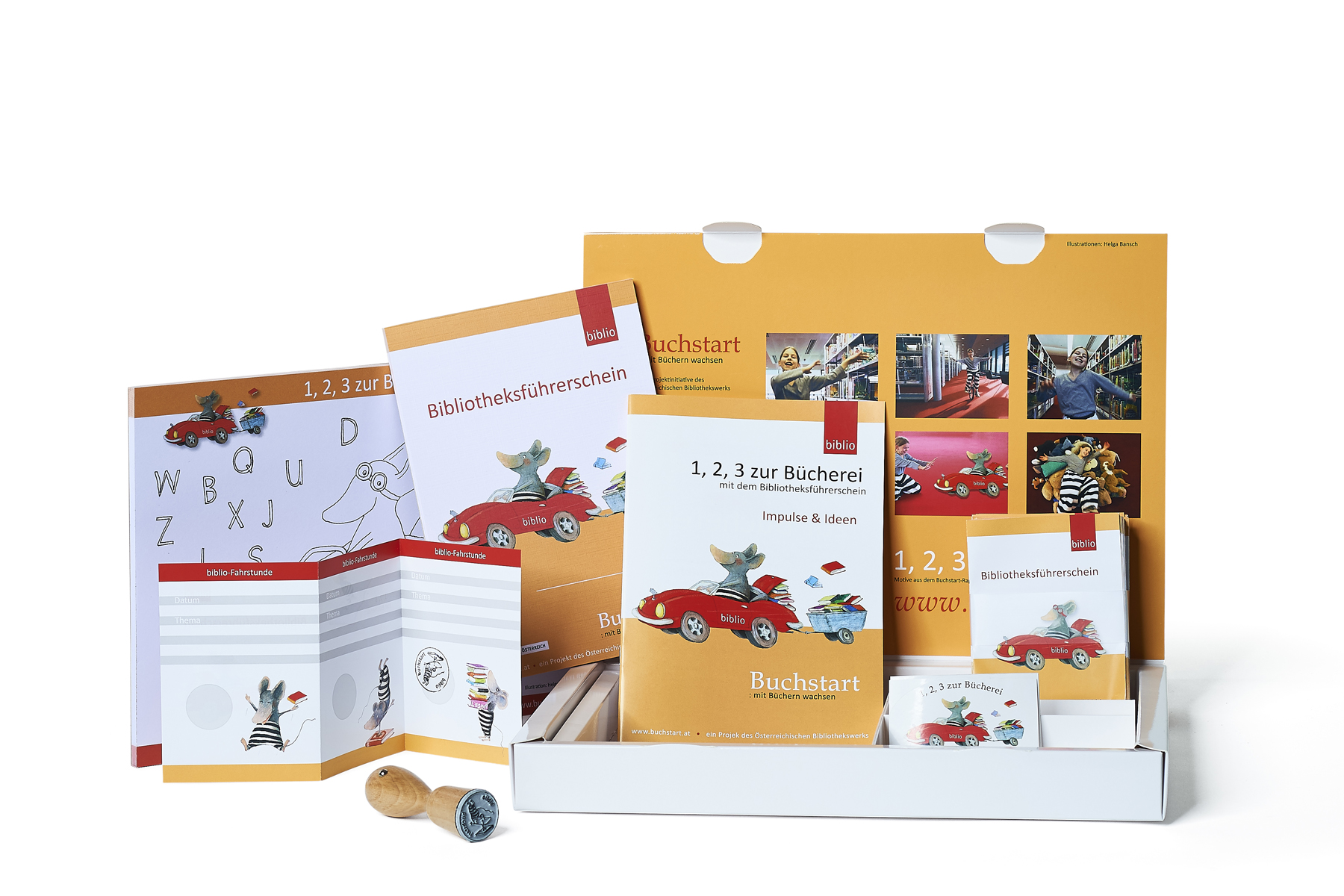 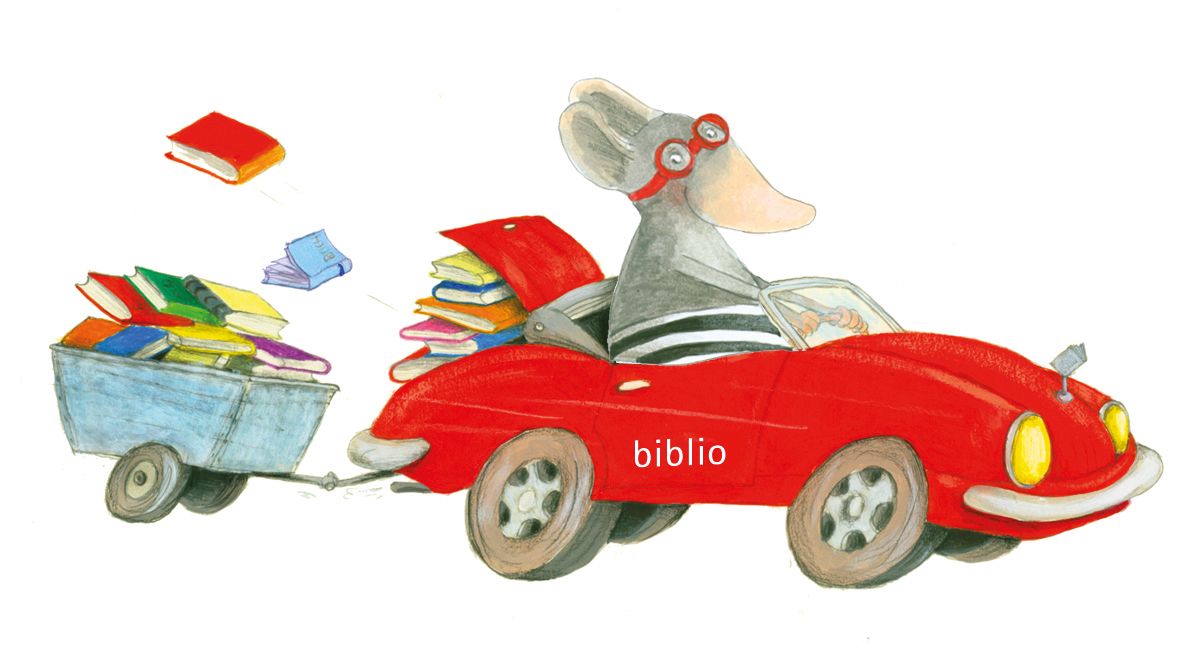 Im Zuge meines Projektes „Mit der Sprache beginnt das Lesen“ lade ich Euch zu nachstehenden Terminen ein, in der Öffentlichen Bücherei Neutal den Bibliotheksführerschein zu absolvieren sowie zu Vorlesestunden!Auf spielerische Weise wird die Gemeindebibliothek sowie die Welt der Bücher vorgestellt!Dabei lernen die Kinder die Ausleihmöglichkeit von Medien zur Unterhaltung und Information kennen und erleben, dass die Bücherei vielfältige Angebote hat, ein interessanter Aufenthaltsort ist und Lesen Spaß macht.Ich freue mich darauf mit Euch kreative Stunden zu verbringen, miteinanderVor/-LesenBastelnMalenPlaudern,…Liebe GrüßeMarion GodovitschEhrenamtliche Mitarbeiterin der ÖB NeutalFür Rückfragen: 0680/326 11 11